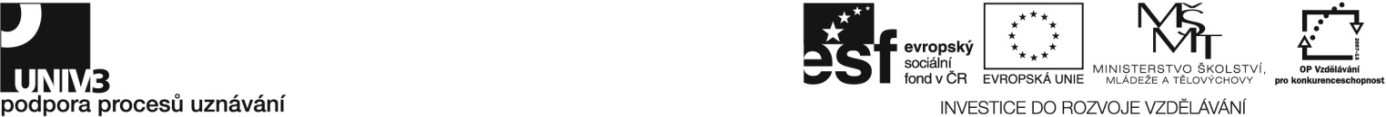 Konkrétní zadání62-001-T Manažer kvality Zadání pro účastníky ověřování Písemná část zkoušky – písemný test:Instrukce pro účastníky zkoušky:Čas pro zpracování testu máte 120 minutTest obsahuje 59 testových otázek + 2 příklady ze statistiky. U testových otázek je vždy jen jedna správná odpověď.Hodnocení testu:Písemný test – každá správná odpověď je hodnocena 1 bodem.Příklady ze statistiky – za každý příklad je možné získat maximálně 6 bodů. Hodnotí se nejenom správný výsledek, ale i postup.Při zpracování testu je možné používat Matematicko-fyzikální tabulky a kalkulačku.Maximální počet bodů za písemný test + příklady – 71 bodů.Minimální počet – 53 bodů.Mezi sekvenční manažerské funkce nepatří:plánováníorganizovánírozhodováníManažer kvality je zpravidla:součástí vrcholového vedení podnikusoučástí útvaru nákupu součástí útvaru výrobyKvalitu produktu lze nejefektivněji ovlivnit:ve výroběv návrhuv servisu Více systémů managementu oddělujeme co nejpečlivějipropojujeme alespoň na úrovni příručky managementuspolu nijak nesouvisíPolitika kvality je: stručný dokument s externí funkcí stručný dokument s externí i interní funkcírozsáhlý dokument popisující systém managementu s interní funkcíOrganizační strukturu volíme:vždy co nejploššídostatečně strmoupodle potřeb firmySystémový přístup managementu znamená:řídit procesy jako systémsystematické zavádění dalších systémů řízenícentralizovat informace v informačním systémuProces je definován jako:soubor úkonů, které mají měřitelné výsledkyopakující se činnostsoubor činností, které mění vstupy na výstupySix Sigma je filozofie určená ke: zlepšování podnikových výsledkůzdokonalování vyráběného produktusnižování variability regulovaných procesůVyberte synonymní výrazy:interní audit, procesní auditzákaznický audit, audit druhou stranouexterní audit, systémový auditPravomoci mají být nastaveny:na co nejvyšší funkce v organizacive vhodně stanoveném vztahu se zodpovědnostmina referentskou úroveň, aby organizace byla pružnáPracovní úkoly musí být:co nejjednoduššísrozumitelně formuloványnavázány na kvalitu produktu, aby každý pracovník vnímal svoji úlohu v systému managementu kvalityDokumentace systému managementu kvalityse skládá ze všech dokumentů QMSse skládá z příručky kvality a šesti povinných dokumentovaných postupůsestává ze záznamů o kvalitěPřezkoumání organizace vedením je:požadavek zákazníkapožadavek normy ISO 9001požadavek normy ISO 19011Pokud neumíme k danému procesu najít vypovídající ukazatel zvolíme detailnější pohled, menší část provozuzvolíme delší úsek činnostítakový proces vyřadíme z modeluStanovit ukazatel znamená:vysvětlit, co se měříurčit četnost, zdrojová data, výpočet a cílové hodnoty a odpovědnosti za sledování a vyhodnocenívytvořit grafickou interpretaciPersonalistika jako manažerská funkce představuje vytvoření systému motivace pro zaměstnancekontrolování lidí, zda dodržují pracovní řádobsazování pozic v organizační struktuře a udržování jejich obsazeníVýcvik je efektivní, jestližebyla splněna osnova výcvikupracovníci byli spokojenibyl srozumitelný a přinesl užitek v relevantních procesechInfrastruktura a pracovní prostředíprostřednictvím kvality procesů pomáhají tvořit kvalitu produktůjsou nezbytné pro vytvoření pohody pracovníkůjsou povinně zajišťovány podle noremCo je to FMEA?mezinárodně uznávaný metodický postup pro provádění analýzy systémů, sloužící k včasnému rozpoznání možných selhání a k zabránění jejich vznikumetoda určené pro zkoumání způsobilosti procesůukazatel kvality užívaný v dodavatelském řetězci automobilového průmysluMožnost osobního růstu představuje: motivační faktorhygienický faktornení ani hygienickým, ani motivačním faktorem Technika zlepšování založená na PDCA je vhodná:vždypro průlomová zlepšenípro postupné zlepšování zejména v segmentových systémechDiagram příčin a následků slouží pro zobrazení a utřídění všech možných příčin a subpříčin, které ovlivňují daný následekpro sběr dat umožňující zaznamenat získané informace o provedených činnostech nebo naměřených hodnotáchpro zobrazení vývoje sledovaného jevuVýsledky pozorování včetně významnosti zkoušek a odhadů se vyhodnocují:testováním hypotézmetodou QFDmetodou SPCPro zajištění správné funkce zlepšování je potřeba:nechat schválit specifikace zákazníkemzvolit vhodné techniky řešení problémuvždy schválit povolení odchylkyPro experiment se 32 kroky (dvě na pátou) je stanoveno5 faktorů nastavených na 2 úrovně2 faktory nastavené na 5 úrovnipro 2 kombinace faktorů a úrovně 5 opakováníBenchmarking: je vlastně elegantně prováděnou průmyslovou špionážípomáhá organizaci identifikovat vynikající výsledky a procesyje důkazem správné orientace firmyK souhrnným logistickým znakům kvality patří: čas, vyskladňování a komunikacemnožství, doprava a skladovánímnožství, místo a časPři plánování produkce je nezbytné:vytvořit technickohospodářskou normuvytvořit schéma procesůpřipravit procesy včetně postupů a zdrojůV poprodejních službách je třeba:klást důraz na zásady 5Sklást důraz na zásady 5/6 Mmít silné metodiky SPCNávrh a vývoj je: specifický přístup řízení organizace za účelem dosažení cílů prostřednictvím změnsoubor procesů řízení organizace za účelem vytvoření výkresové dokumentace a kusovníků potřebných k realizaci produktusoubor procesů, které převádějí požadavky na specifikované charakteristiky/znaky produktu  Vstupy pro návrh a výstupy návrhu musí:odpovídat současnému stavu vědy a technikybýt ve formě, která umožní ověřováníumožňovat vyrobitelnost ve vlastním závoděVýstupy z návrhu mají:být technicky co nejprogresivnějšíaplikovat jen snadno dostupné materiályobsahovat úplné informace pro nákup, produkci, kontrolu a servisOvěření je: potvrzení prostřednictvím poskytnutí objektivních důkazů, že specifikované požadavky byly splněnypotvrzení a poskytnutí objektivních důkazů, že požadavky na specifické zamýšlené použití byly splněnyhodnocení shody pozorováním a posouzením podle vhodnosti měřením, zkoušením nebo srovnávánímZvolení dodavatelémusí být nejlevnějšímusí být schopni dodávat produkty ve shodě s požadavkymusí dodávat nejlepší produktyCo je to dodavatel ve smyslu ISO 9000,organizace nebo osoba, která poskytuje produktorganizace nebo osoba, která přijímá produktosoba nebo skupina, která má zájem na výkonnosti nebo úspěchu organizaceAnalýza SWOT slouží k:k analýze rizik produktu ve fázi návrhu a vývojek analýze a přehlednému znázornění vnitřních a vnějších faktorů pro daný obchodní modelk analýze systémů měřeníKontrola dodávek od dodavatelenení nutnámá být prováděna vždymá být prováděna na základě plánu kontrolCílem preventivní kontroly je: každodenní dohled nad prací podřízených pracovníků s cílem řídit podnikové procesyzjišťování historických výsledků dosažených v minulostivytvořit předpoklady pro to, aby dosažené výsledky odpovídaly výsledkům plánovanýmSamokontrola se provádívzájemně mezi dělníkyna vlastní práci dělníkanení-li přítomen kontrolorTestování v procesech výroby znamenápravidelné písemné přezkoušení operátorůpřezkoušení strojůprovedení plánovaných zkoušek materiálů a produktuSpokojenost zákazníkaměříme způsobem, který nám pomůže určit příležitosti ke zlepšováníměříme vždy jen dotazníkovým šetřením, jiné metody jsou neobjektivníměříme pohovory se zákazníkemCo je způsobilý proces?proces, u kterého je střední hodnota normálního rozdělení v čase stabilníproces, který je schopen udržet podíl neshodných výrobků na požadované úrovniproces, u kterého je chování (rozdělení náhodné veličiny) v čase stabilníPlán kontroly a zkoušenínení nutnýmusí být co nejpodrobnějšímusí odpovídat požadavkům na produktRozpětíje rozdíl mezi největší a nejmenší hodnotou v souboruje nekvantitativním vyjádřením variabilitysoučet kvadrátu rozdílu mezi hodnotou a průměrem, dělený počtem údajůPro směrnice systému managementu kvality umístěné na intranetu platí:jsou přístupné každému a každý do nich může zasahovatpřístupy a administrace jsou ošetřeny přístupovými právyjsou přístupné pouze představiteli managementu pro kvalituZprávy a výkazy majíobsahovat maximum údajůbýt hierarchicky strukturovány a graficky zpracoványbýt předkládány vrcholovému vedeníPro realizaci metrologie v systému managementu kvalitystačí dodržet zákon 505/1990nestačí dodržet zákon 505/1990 v platném znění, je nutné zahrnout i vyhlášky MPO je nutno splnit hlavně požadavky zákazníka na produkt a procesy, mezi ně patří automaticky i ověření stanovených měřidel v QMSKalibrační řádmusí být vypracován ve formě dokumentu, který je zahrnutý do QMSmusí být vypracován ve formě dokumentu, ale není zahrnutý do QMSnemusí být vypracovánPřesnost měřeníparametr přidružený k výsledku měření, který charakterizuje rozptyl hodnot, které by mohly být důvodně přisuzovány k měřené veličinětěsnost shody mezi výsledkem měření a pravou hodnotou měřené veličinyextrémní hodnoty chyby, které jsou  pro daný měřící přístroj dovoleny specifikacemi, předpisy, atd.Způsobilost měřidla? je důležitou hodnotou v % rozsahu měřidlaje podíl technické tolerance znaku a variability měřidlaje podíl hodnoty znaku a variability měřidlaNeshodné výrobky musí být zlikvidoványoddělenyopravenyNeshodný produkt lze vypořádat schválením jeho používání, uvolněním nebo přijetím s výjimkou udělenou příslušným orgánem a je-li to vhodné, zákazníkempřijetím opatření k zamezení jeho původně zamýšlenému použití nebo aplikacívše výše uvedené je správněHodnocení pracovníků má véstk nastavení odměňováník penalizaci za nesplněné úkolyk identifikaci potřeb dalšího vzdělávání a sjednocení pohledu pracovník a vedení Kaizen je systém procesu neustálého zlepšování pomocí:zavedení nových technologiízvyšování kvalifikace pracovníkůmalých změnCertifikace podle ISO 9001garantuje kvalitu produktuposkytuje nezávislé dosvědčení o systému managementu kvalityje důkazem správné orientace firmyNorma ISO 9001 se opírá o:14 Demingových bodů8 principů kvality8 principů excellencePublikace VDA 6.3 popisuje:Audit procesu pro proces vzniku hmotného produktu a vzniku službyAudit procesu pro proces vzniku hmotného produktuSystémový audit dle ISO/TS 16949Model EFQM je osnovou pro:zajišťování kvality produktumaximalizaci finančního ziskuzlepšování založené na sebehodnoceníPísemná část zkoušky – příklady:Příklad č. 1U souboru  n = 6 rolí kartonu byla změřena plošná hmotnost v  g/m2 :            x1 = 115 ;   x2 = 122 ;   x3 = 124 ;   x4 = 122 ;   x5 = 118 ;   x6 = 119 .Vyhodnoťte naměřené hodnoty - vypočtěte všechny základní výběrové charakteristiky polohy (výběrový průměr, výběrový medián) a variability (výběrové rozpětí, výběrový rozptyl a výběrovou směrodatnou odchylku).Příklad č. 2Má být regulována váha balíčků kávy. Je požadováno, aby střední hodnota balíčků byla X0 = 75,05 g a směrodatná odchylka 0 = 0,02 g. Stanovte regulační meze a centrální přímky pro  a  s, které by zabezpečovaly uvedený požadavek, budou-li odebírány podskupiny rozsahu n = 5.Ústní zkouška – ústní otázky Instrukce pro účastníky zkoušky:Čas na přípravu – 45 minut – nezapočítává se do celkového času zkoušky.Čas na odpověď na ústní otázky před zkušební komisí – 300 minut.Při přípravě na ústní zkoušku není možné používat žádné pomůcky.Hodnocení odpovědi na ústní otázku:Maximální počet bodů – 37 bodů.Minimální počet – 28 bodů.Vysvětlete zásady manažerského rozhodování a plánování. Vysvětlete zásady SMART pro plánování. Jaké přístupy k řízení znáte? Jaký přístup byste upřednostnili v krizové situaci a jaký v období příznivého rozvoje? Vysvětlete, jaké faktory by měly mít vliv na vytvoření organizační struktury organizace, jaký a proč?Vysvětlete, jak aplikujete zásady managementu kvality v: marketingu, návrhu, zpracování produktu, prodej, servisu, distribuci, auditování (zákaznické audity, audity třetí stranou, audit procesu – systému – výrobku)Vysvětlete princip delegování odpovědnosti. K čemu slouží?Vysvětlete zásady pro interní audity. Co je hlavním výstupem interního auditu?Vysvětlete rozdíl mezi základním procesním modelem a projektovým modelem řízení. Uveďte vhodné příklady, naznačte možný příklad procesu a možný příklad projektu. Jaké techniky znáte pro plánování, řízení, měření a zlepšování procesů?Kdy je výcvik je efektivní? Jak vyhodnocovat efektivnost výcviku, existují nějaké objektivní metody pro hodnocení efektivnosti výcviku?Vysvětlete význam infrastruktury a pracovního prostředí pro zvyšování kvality produktů a procesů. Rozčleňte infrastrukturu do logických skupin.Popište základních 7 nástrojů kvality, vysvětlete, jak se používají. Popište, jak by měla vypadat zpráva pro přezkoumání QMS managementem organizace.Vysvětlete průběh, zásady a výstupy sebehodnocení v organizaci.Jaké techniky a postupy byste použil/a pro dosažení kvality v procesech logistika, prodej a servis?Vysvětlete prvky řízení kvality v garančním servisu a pogarančním servisu.Vysvětlete zásady plánování návrhu a vývoje. Načrtněte hypotetický plán vývoje produktu podle své volby.Popište a vysvětlete kontrolní etapy návrhu: přezkoumání, ověřování a validace návrhu a vývoje, včetně realizace změn.Vysvětlete hlavní principy hodnocení a výběru dodavatelů. Co když je dodavatel určen zákazníkem? Vysvětlete, jak by se dodavatelská oblast měla odrazit v přezkoumání QMS vedením?Jaký je rozdíl mezi dodavatelstvím a partnerstvím? Jaké zásady by měly být uplatněny v partnerských vztazích? Co je to společenská odpovědnost organizací (CSR) a jaké jsou její hlavní pilíře?Jak řídit kvalitu dodávek od dodavatelů - jaké jsou možnosti a důvody pro použití jednotlivých možností?Co je to samokontrola, jak se provádí a jak by měla být propojena s odměňováním a motivací pracovníků? Vysvětlete, co je plán kontroly a zkoušení, kontrolní technologie, její význam, vysvětlit odpovědnost za kvalitu produktu v procesech realizace. Vysvětlete formy integrace plánu kontroly a zkoušení s plánem výroby.Vysvětlete koncept způsobilosti procesu, popište Cp a Cpk a vysvětlete metody výpočtu Cpk podle vzájemné polohy nominální hodnoty a tolerančních mezí produktu.Co je to plán kontroly a zkoušení, co má obsahovat a jaký je jeho vztah k celkovému plánu kvality produktu?Co je to rozpětí, co je to směrodatná odchylka? Kdy použít metod založených na rozpětí a kdy metod založených na směrodatné odchylce? Kdy dává rozpětí nepoužitelné výsledky a jak se jim bránit?Popište základní rysy vhodného informačního systému o managementu kvality.Vysvětlete principy Navrhování experimentu (DOE).Pojednejte o vhodném způsobu realizace metrologie v systému managementu kvality.Popište hlavní metody kalibrace, podmínky a lhůty kalibrace, volby třídy přesnosti měřidel, přesnost a poruchy měřidel. Jaký rozdíl je mezi termíny přesnost měření a nejistota měření. Popište princip vyjádření nejistot měření způsoby A a B.Popište, co je to justování měřidla a co je to konfirmace měřidla.Vysvětlete pojmy a vztahy mezi nimi: vadný výrobek, neshodný výrobek, povolení na výjimku, povolení na odchylku, oprava, přepracování.Vysvětlete způsoby vedení záznamů o neshodách, analýzy vzniku, postupy a navázání nápravných opatření.Vysvětlete zásady týmové práce, zejména s ohledem na brainstorming. Jak má být vybavena místnost, jaká jsou základní pravidla pro brainstorming?Definujte zásady efektivní komunikace na podporu kvality.Jaké základní zákony týkající se BOZP, životního prostředí, analýzy rizik, odpovědnosti za škody způsobené vadami výrobků, smluvních záruk musí firma při své činnosti zohlednit? Jaký má význam pojištění ve vztahu k systémům kvality? Jaký je rozdíl mezi akreditací a certifikací? Kdo ji uděluje? Jaký je výstup?Vyjmenujte 5 oborových norem týkajících se kvality a určete, pro jaký obor jsou určeny.Vysvětlete základy Modelu Excelence EFQM, pojmenujte kritéria a naznačte metodu hodnocení RADARÚstní zkouška – obhajoba písemné práceInstrukce pro účastníky zkoušky:Písemnou práci zpracujete dle přiloženého rozsahu a osnovy a zašlete ji nejpozději 14 dní před termínem zkoušky k posouzení autorizované osobě.Hodnocení obhajoby písemné práce: Maximální počet bodů – 25 bodů.Minimální počet – 19 bodů.Rozsah práce: 15 – 20 stran,
Titulní strana: název práce, datum zpracování, jméno autora.Součástí práce je obsah jednotlivých kapitol. Práce musí být v papírové formě vhodně svázána (např. kroužkovou vazbou).Osnova práce:Úvod (stručná anotace příspěvku s uvedením funkce, kterou v dané společnosti zastává a jaký je jeho podíl na zpracování předkládané studie).Definice pojmů a zkratek.Představení společnosti. Účel zadání (popis problému, který se má řešit).Popis současného stavu daného problému.Návrh řešení, včetně způsobu realizace, termínů a nákladů). Závěr (stručná rekapitulace a zhodnocení přínosů předložené práce). Použitá literatura.Čas na obhajobu písemné práce před zkušební komisí – 30 minutSoupis materiálního a technického zabezpečení pro zajištění ověřování Učebna pro provedení zkoušky (pracovní stoly, židle, prezentační technika).Vytištěné zkušební soubory.Software pro generování zkušebních souborů.Zpětný projektor.Kopírka.Kalkulačka.Matematicko-fyzikální tabulky.Soubor technických norem.Papíry, psací potřeby (propisky, fixy, tužky).Kontrola dodržení časového limituČinnost podle zadáníČasový limit (v min.)Písemná část zkoušky – zpracování písemného testu a 2 příkladů.120Ústní zkouška – odpověď na ústní otázky před zkušební komisí.300Ústní zkouška – obhajoba písemné práce před zkušební komisí.30Doba trvání zkoušky: podle standardu 6 - 8 hod.450 min